Задания для совместного закрепления темы детей и родителей.15.04.2024 – 21.04.2024 «Архитектурные и природные памятники России».Уважаемые родители, вашему вниманию для повторения и самостоятельного усвоения предлагаем выполнить следующие задания на тему:«Архитектурные и природные памятники России»Решите ребус. Догадались, какое слово здесь загадано? (При затруднении помочь в отгадывании слова.)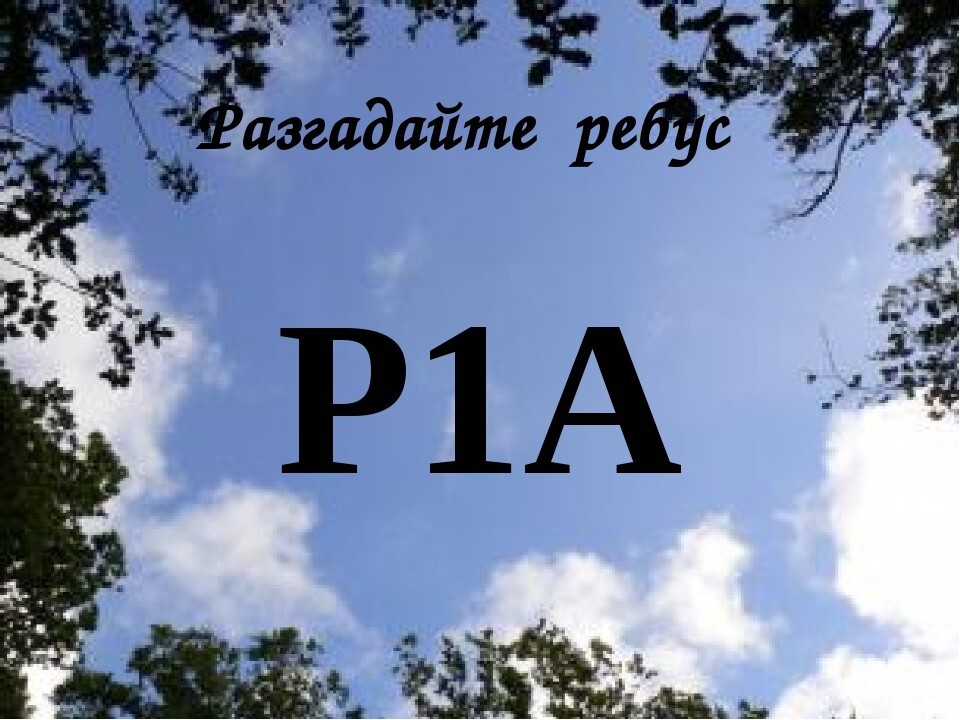 Пальчиковая игра «Российская земля».  И сейчас я предлагаю вам размять наши пальчики.Посмотрю на карту я:      (сделать очки, приставить к глазам)Вот российская земля.    (вытягивают вперед прямые ладони)Есть леса тут и озера,     (по очереди соединяют одноименные пальцы рук)Горы, реки и моря.Я люблю тебя, Россия,   (крепко сжимают пальцы в «замок»)Ты же Родина моя!         (прикладывают руки к груди)3. Игра «Подбери слово»- Какая она - наша Россия? (Большая, любимая, красивая, огромная, богатая, сильная.)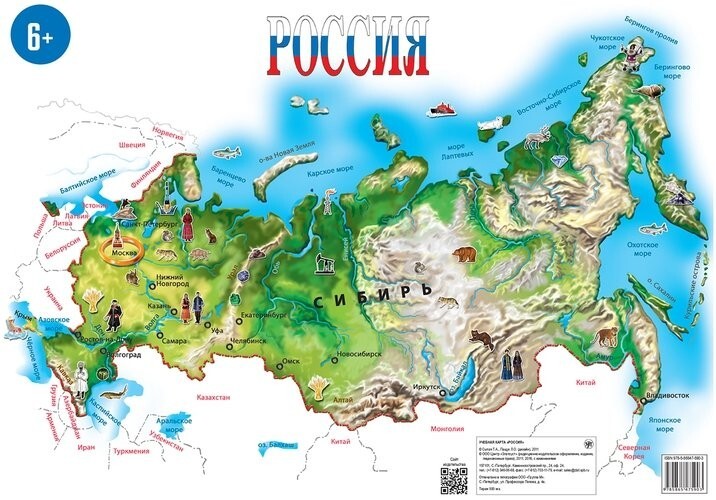 На каждую букву слова Россия назовите слова, которые вы связываете с нашей страной.Р – родная, родина, Русь, русскаяО – особая, одна, огромнаяС – сильная, смелая, странаС – свободная, славная, стойкаяИ – искусная, историческая, идеальнаяЯ – ясная, яркая, я4. Как все государства в мире, Россия имеет свои государственные символы. Какие? (Герб, флаг, гимн - символы нашей Родины, России.)   Отдавая почести этим символам, мы тем самым проявляем любовь и уважение к своей Родине.Государственный флаг.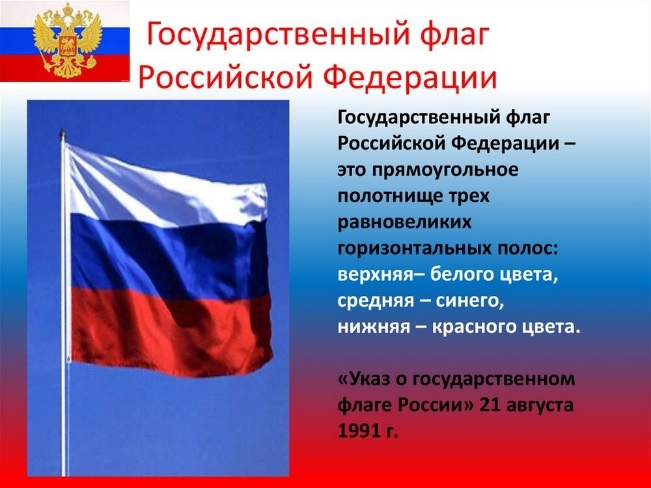 Государственный флаг – один из важнейших атрибутов государства. Российский флаг – символ доблести и чести российского народа. Символ государственной и национальной независимости.Назовите  цвета Российского флага? (Белый, синий, красный – цвета российского флага).   Белый цвет означает мир, благородство, чистоту. Синева неба, рек, морей и озер запечатлена, в синей полосе. Синий цвет – небо и верность. Красный цвет – огонь, отвага, героизм.Флаг России. Он трехцветный,
Гордый, яркий и заметный.
Выше флаг держи, Россия!
Ты должна быть самой сильной!
                                                 Н. НищеваГерб.      Есть у России еще один важный государственный символ – герб.Герб – отличительный знак, официальная эмблема государства.А знаете ли вы, что изображено на гербе нашей страны?   На гербе России изображён двуглавый орёл.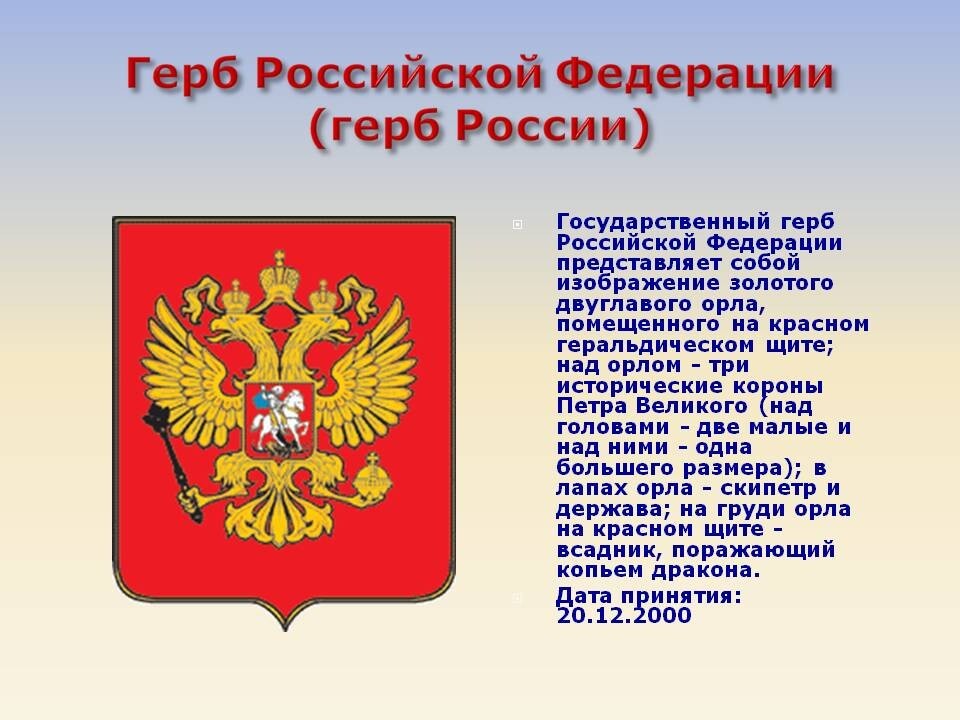 Российский герб — орел двуглавый.
        Прекрасен гордой птицы вид.
        Он бережет России славу,
        Ее границы сторожит.           Н. Кнушевицкая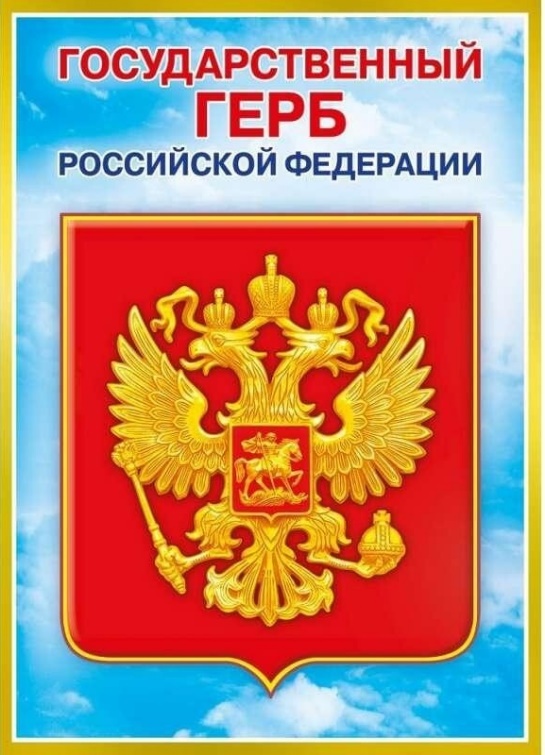      Вглядитесь внимательно в российский герб. Крылья орла похожи на солнечные лучи. На груди орла изображён всадник с серебряным копьём. Это – Святой Георгий Победоносец. Всадник скачет на серебряном коне. За его плечами развевается синий плащ. Он победил дракона.  Это означает победу справедливости, добра над злом.Гимн России.     Есть у каждой страны особенная, самая главная песня. Какая? (Гимн – это главная песня нашей страны).     Гимн страны – это тоже государственный символ. Он исполняется в особенных, торжественных случаях, его мы слушаем, стоя и молча.Столица России.   У любого государства есть самый главный город. У России тоже есть свой главный город страны. Как называется этот город? (Это Москва)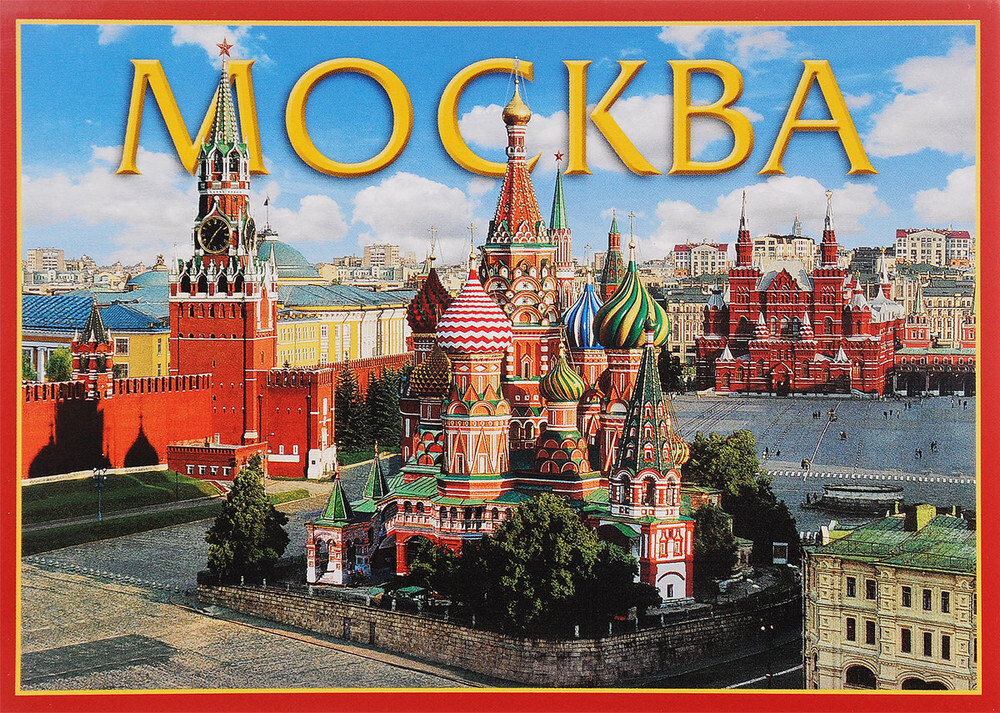 Столица нашей Родины – Москва. Здесь находиться главное здание – Кремль,  наше правительство и глава государства - президент В.В.Путин. Задание. Составление распространённых предложений. Дидактическая игра «В Москве много… »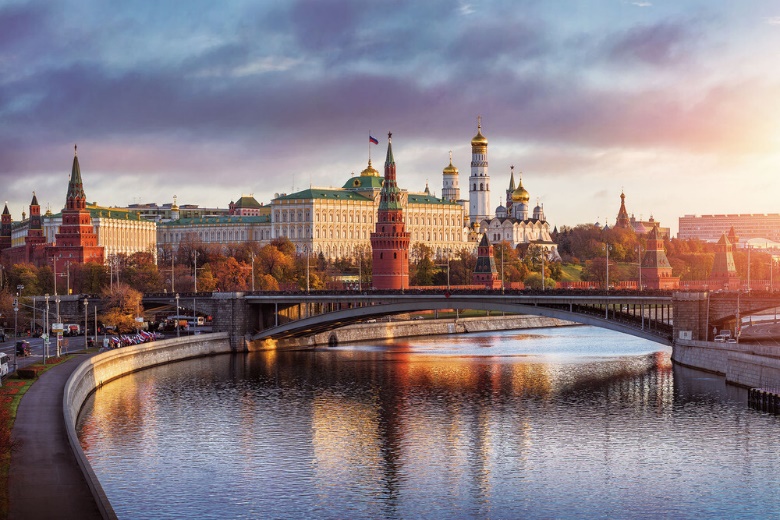 - В Москве много улиц.- В Москве много (каких) улиц?- В Москве много ... (красивых, зелёных, чистых, длинных, широких) улиц.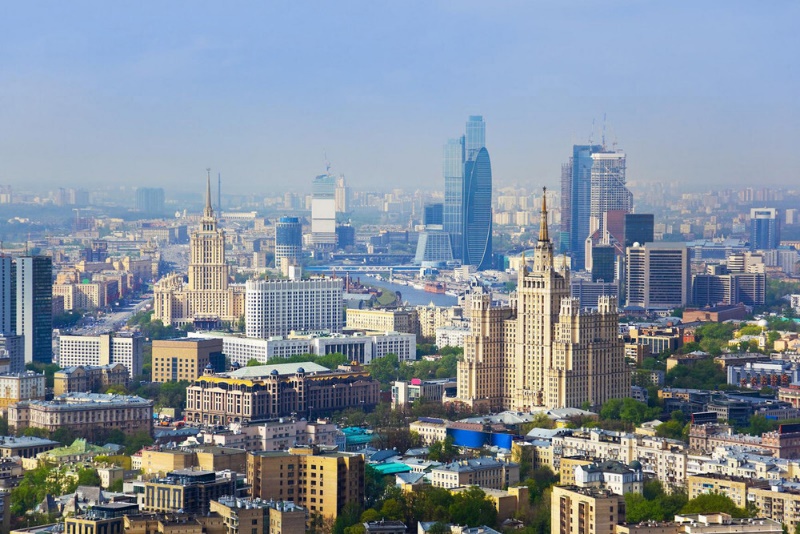  - В Москве много домов.- В Москве много (каких) домов?- В Москве много ... (красивых, высоких, многоэтажных, кирпичных) домов.- В Москве много площадей.- В Москве много (каких) площадей?- В Москве много... (больших, красивых, шумных) площадей.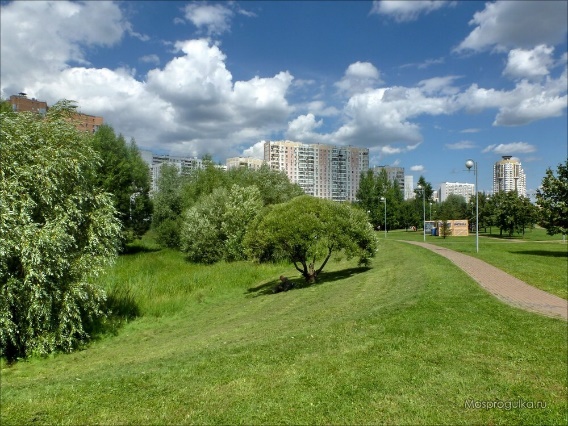 5. Упражнение «Подбери  родственные слова».Россия — россиянин, россиянка, россияне, российский.
Родина — род, родимый, родители, родственники, родной.Русь — русская, русский, русский язык, русское поле.
Отечество — Отчизна, отец, отчий дом.6. Игра «Какое слово не подходит?» Предложить детям прослушать ряд слов  и назвать, какое слово лишнее и почему.Например:Россия, российский, роса, россияне.Родина, родной, родители, радость.Отец, Отечество, отчаяние, отчий.7. Упражнение «Родина какая?»Подберите признаки  признаки к нашей Родине.   Любимая, большая, огромная, красивая, богатая, веселая, грустная, прекрасная, родная, необъятная, грустная.8. Игра «Города России»Предложить разделить на слоги  слова — названия городов России:Мос-ква,   Тверь,   Са-ма-ра,   Ту-ла,   Нов-го-род,   Псков, Мур-манск, Рос-тов, Во-ро-неж, Со-чи, и т.д.9. Малая Родина.- В нашей большой стране у каждого из нас есть свой родной уголок – город, село, деревня, где он родился, ходил в детский сад. Это его маленький дом – его малая Родина. Как называется наша малая Родина?